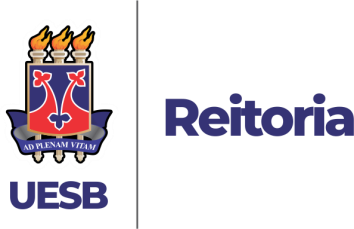 Universidade Estadual do Sudoeste da Bahia – UESB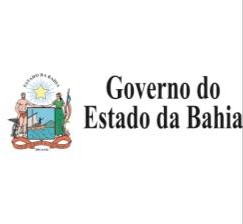 Recredenciada pelo Decreto Estadual N° 16.825, de 04.07.2016ANEXO II do Edital N° 158/2021TERMO DE COMPROMISSO E CONFIDENCIALIDADEEu,		, Servidor(a) Técnico-Administrativo do qua- dro efetivo da Universidade Estadual do Sudoeste da Bahia (UESB), portador da carteira de identidade nº	, e do CPF nº		, residente e domici- liado na				, bairro		, município de			, ASSUMO COMPROMISSO DE MANTER SIGILO E CONFIDENCIALIDADE de todas as informações observadas, apresentadas, co- mentadas e discutidas durante o Processo de Análise e Conferência das Inscrições (disposi- ções inscritas no Edital nº 151/2021) para o Processo Seletivo Especial da UESB (disposições estabelecidas no Edital nº 141/2021).Por este termo, comprometo-me:A responsabilizar-me por qualquer informação prestada ou validação realizada de forma indevida (inciso 5.2, alínea b, Edital nº 151/2021).A manter SIGILO e CONFIDENCIALIDADE de todas as informações pessoais, acadêmicas ou de desempenho dos(as) candidatos(as) inscritos(as) no Processo Se- letivo Especial 2021, e obtidas durante a atuação na análise e conferência das ins- crições.A não fazer registros fotográficos, nem efetuar filmagem ou gravações de qualquer informação documental ou verbal ocorridas durante o desempenho das atividades que deverá acontecer presencialmente, na UESB, conforme estabelecido pelo inciso 5.2, alínea a, do Edital nº 151/2021.A não utilizar as informações confidenciais, a que tiver acesso em virtude das ati- vidades desenvolvidas, para gerar benefício próprio exclusivo e/ou unilateral, pre- sente ou futuro ou para o uso de terceiros.A não repassar informações confidenciais a que tiver conhecimento em virtude do processo de análise e conferência das inscrições, responsabilizando-se por todas as pessoas (físicas ou jurídicas) que vierem a ter acesso às informações, por seu inter- médio e, obrigando-me, assim, a ressarcir a ocorrência de qualquer dano e/ou pre- juízo oriundo de uma eventual quebra de confidencialidade.Campus de Vitória da Conquista	reitoria@uesb.edu.br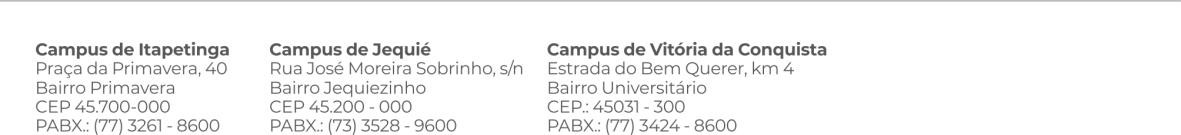 